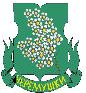 Проект повестки днязаседания № 6 Совета депутатовмуниципального округа ЧеремушкиОб утверждении повестки дня 27.05.2015 (до 10 мин.)Итого: 100 минут №Вопрос, внесенный на заседание Совета депутатовПроект внесенВремя обсуждения вопроса1О проекте решения Совета депутатов муниципального округа Черемушки «Об исполнении местного бюджета муниципального округа Черемушки за 2014 годБюджетная комиссия10 минут2О назначении публичных слушаний по проекту решения СД МО Черемушки «Об утверждении отчета об исполнении местного бюджета за 2014 год».Бюджетная комиссия5 минут3О согласовании проекта изменения схемы размещения нестационарных торговых объектов.КПР15 минут4О согласовании титульного списка государственной программы по благоустройству на 2015 год за счет стимулирования управ по району Черемушки.КПР15 минут5О поощрении депутатов СД МО Черемушки за II квартал 2015 года.Глава МО5 минут6О создании комиссии по мониторингу работы ярмарок выходного дня.Глава МО15 минут7О  согласовании  проекта изменения схемы размещения сезонных кафе на территории района ЧеремушкиКПР10 минут8Разное: Об исполнении решений СД МО ЧеремушкиГлава МО15 минут